Задание  для самостоятельных занятий для АРХб-17П1В первую очередь подобрать материалы необходимые для выполнения курсового проекта1. Ознакомиться с популярными калькуляторами для расчета строительных конструкций и фундаментов 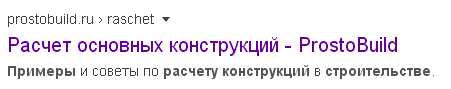 2. Попробовать самостоятельно  разобраться в особенностях расчета различных строительных конструкций. Если есть желание изучить основы теории сопротивления материалов, и посмотреть, как выводятся основные расчетные формулы, чтобы понять методику расчета, то в итоге необходимый расчет Вы вполне сможете сделать сами. Основные примеры расчета строительных конструкций приводятся в отдельных статьях, чтобы «далеко не бегать», собраны формулы для определения момента сопротивления и момента инерции наиболее часто встречающихся сечений строительных конструкций и расчетные значения для основных стальных горячекатанных профилей (что-то вроде сводного сортамента).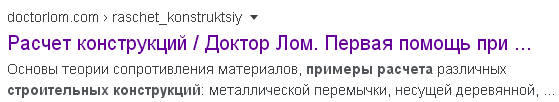 3. Ознакомиться с основными нормативными документами, справочниками с характеристиками строительных материалов, примерами оформления строительной документации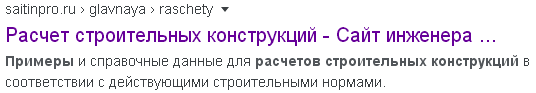 Задание  для самостоятельных занятий для АРХб-18П1 (Рекомендую скопировать задания для АРХб-17П1 –ссылки будут полезны в процессе изучения всего курса)1. Посмотреть все фильмы этого видеокурса о многообразии строительных конструкций, как в отношении материалов, так и конструктивных схем и конструкционных решений.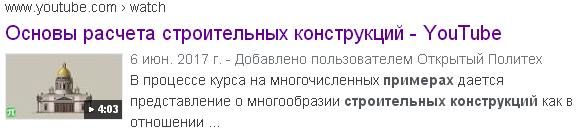 2. Посмотреть мастер-классы, «видео уроки Виталия» популяризирующего инженерное дело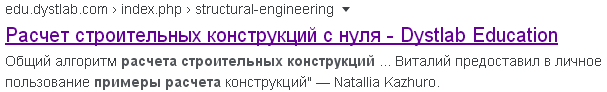 3. Ознакомиться с лекцией «Архитектурные конструкции и теория конструирования» Южного Федерального Университета 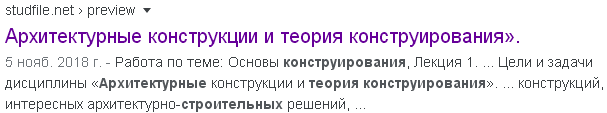 4. Прочитайте о не простой, но интересной  профессии конструктора, который испытывает не только физические, но и эмоциональные нагрузки. Прежде всего, это связано с тем, что разрабатывая конструкторскую документацию, он берет на себя ответственность за здоровье и жизнь тех, кто будет использовать построенное сооружение или жить в доме.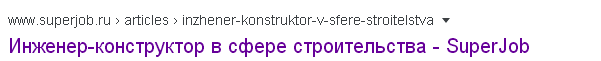 